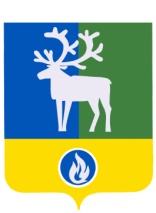 БЕЛОЯРСКИЙ РАЙОНХАНТЫ-МАНСИЙСКИЙ АВТОНОМНЫЙ ОКРУГ – ЮГРАПроект                                                                         АДМИНИСТРАЦИЯ БЕЛОЯРСКОГО РАЙОНАПОСТАНОВЛЕНИЕот «__»______ 2017 года                                                                                                    № ____О внесении изменения в приложение к постановлению администрацииБелоярского района от 9 января 2017 года № 3В соответствии с постановлением администрации Белоярского района                            от 30 ноября 2017 года № 1146 «Об увеличении фонда оплаты труда работников муниципальных учреждений Белоярского района» п о с т а н о в л я ю:1. Внести изменение в приложение «Положение о системе оплаты труда работников муниципальных учреждений Белоярского района в сфере гражданской обороны, защиты населения и территории Белоярского района от чрезвычайных ситуаций природного и техногенного характера» к постановлению администрации Белоярского района от 9 января 2017 года № 3 «Об утверждении Положения о системе оплаты труда работников муниципальных учреждений Белоярского района в сфере гражданской обороны, защиты населения и территории Белоярского района от чрезвычайных ситуаций природного и техногенного характера», изложив пункты 2.1, 2.2, 2.3 раздела II «Порядок и условия оплаты труда работников учреждений» в следующей редакции:«2.1. Минимальные размеры должностных окладов (окладов) работников общеотраслевых должностей руководителей, специалистов и служащих учреждений устанавливаются на основе отнесения занимаемых ими должностей служащих к профессиональным квалификационным группам, утвержденным Приказом Министерства здравоохранения и социального развития Российской Федерации от 29 мая 2008 года        № 247н «Об утверждении профессиональных квалификационных групп общеотраслевых должностей руководителей, специалистов и служащих»:2.2. Минимальные размеры должностных окладов руководителей, специалистов и служащих учреждения, занимающих должности и профессии, не отнесенные к профессиональным квалификационным группам:2.3. Минимальный размер должностного оклада руководителя учреждения:».2. Опубликовать настоящее постановление в газете «Белоярские вести. Официальный выпуск».3. Настоящее постановление вступает в силу после его официального опубликования.4. Контроль за выполнением постановления возложить на первого заместителя главы Белоярского района Ойнеца А.В.Глава Белоярского района                                                                                     С.П. МаненковРассылка:Ойнецу А.В.Отдел по делам ГО и ЧСКомитет по финансамЕДДСОтдел по учету и контролю за расходованием финансовых средствКвалификационные уровниДолжности, отнесенные к квалификационным уровнямДолжностной оклад (оклад), рублейПрофессиональная квалификационная группа «Общеотраслевые должности служащих третьего уровня»Профессиональная квалификационная группа «Общеотраслевые должности служащих третьего уровня»Профессиональная квалификационная группа «Общеотраслевые должности служащих третьего уровня»1 квалификационный уровеньБухгалтер7820,8Должности, профессии, не отнесенные к профессиональным квалификационным группамДолжностной оклад, рублейПомощник оперативного дежурного – оператор 1125314,4Оперативный дежурный6042,4Заместитель директора по управлению и средствам связи – старший оперативный дежурный8018,4Заместитель директора по мониторингу и прогнозированию чрезвычайных ситуаций – старший оперативный дежурный8018,4ДолжностиДолжностной оклад, рублейДиректор9942,4